№ _______от «___» ________201__г.ЗАЯВКА-КОНТРАКТ на участие в конкурсе по Барменскому мастерству «Bartenders NorthWest Contest»Прошу зарегистрировать меня в качестве Участника конкурса по Барменскому мастерству «Bartenders NorthWest Contest»Настоящая Заявка-контракт регулирует отношения между Оргкомитетом Конкурса выставки и Участником конкурса по Барменскому мастерству «Bartenders NorthWest Contest»Оргкомитет Конкурса предоставляет Участникам площадку, оснащенную необходимым оборудованием: барные стойки, ледогенераторы. Оргкомитет проводит рекламную кампанию для приглашения посетителей, формирует и утверждает состав жюри, осуществляет подготовку и проведение конкурса «Bartenders NorthWest Contest»Участник приносит собственные инструменты: инвентарь, необходимый для работы, а также посуду для подачи, салфетки, полотенца, аксессуары. Предоставляет копию действующей медицинской книжки, паспорта. На отборочном и основном этапах Конкурса для приготовления коктейлей Участники используют собственные ингредиенты, на финальном этапе ингредиенты для коктейлей предоставляются Организаторами Конкурса.На основании данной Заявки, Оргкомитет Конкурса выставляет счет на оплату регистрационного взноса                    1 000,00 (одна тысяча рублей). Регистрационный взнос является обязательным и включает: предоставление площадки, размещение информации о конкурсантах на информационных ресурсах Организаторов, расходы на рекламную кампанию. Счет необходимо оплатить в течение 5 дней. После получения уведомления о регистрации в качестве Участника, необходимо прислать в адрес Оргкомитета портретные фотографии в профессиональной одежде, в формате jpeg. не менее 1 мегабайта и 300dpi и краткую информацию о своей профессиональной деятельности.Все разногласия, которые могут возникнуть между сторонами в связи с обязательствами по настоящему Контракту, разрешаются путем переговоров. В случае недостижения сторонами согласия в процессе переговоров, спор передается на разрешение в Арбитражный суд.Подтверждаю свое согласие с условиями настоящей заявки-контрактаДля участия в конкурсе просим Вас заполнить регистрационную форму и направить ее в Оргкомитет по e-mail: rdv848484@mail.ru или horeca@farexpo.ru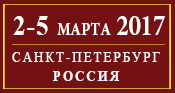 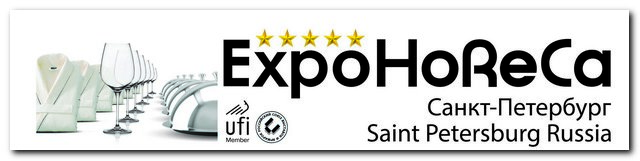 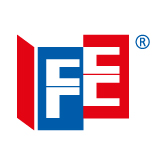 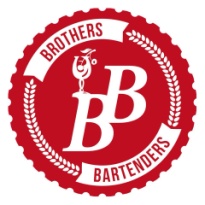 Фамилия, имя отчествоДата рожденияПаспортные данныеИННМесто работы, городДолжностьФИО руководителяКонтактный телефон руководителяУчастие в профессиональных соревнованиях, наградыE-mailТелефонУчастник:Полное наименование УчастникаФИО, подписьМПОрганизатор: ООО «ФАРЭКСПО»191187, Санкт-Петербург, Набережная реки Фонтанки, д. 8, литера А, помещение 7-Нр\сч 40702810868000002797 в Филиале ОПЕРУ ОАО Банк ВТБ в Санкт-Петербурге	 Санкт-Петербург  к\сч 30101810200000000704 БИК 044030704ИНН/КПП 7841005070/784101001Генеральный директор	________________   /О.И. Шость/ МП